Let’s Try!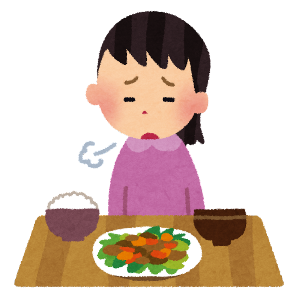 Q: Have you finished your lunch yet?A: No, _________________________________________(no / finished / I / not / lunch / have / yet / my / .)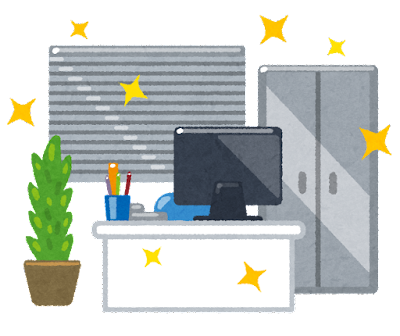 Q: Have you already clean your room?A: Yes, ________________________________________(cleaned / room / have / my / I / already / .)Q: Has she already read this book yet?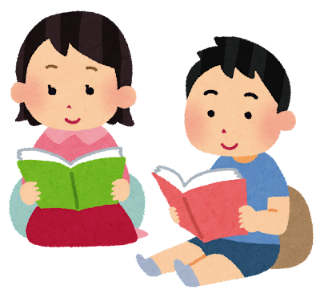 A: Yes, ________________________________________(already / read / she / book / has / this / .)Q: Have you ever climbed Mt. Fuji?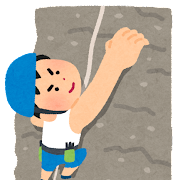 A: Yes, _________________________________________(twice / climbed / have / Mt. Fuji / I / .)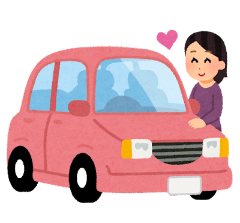 Has she driven her new car yet?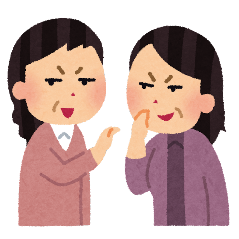 A: No, ___________________________________________(yet / new / driven / her / she / car / hasn’t / .)A: ________________________________________________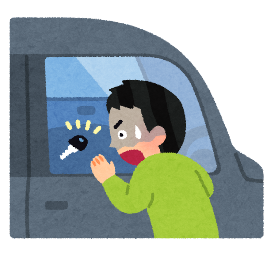 (found / just / key / my / have / I / .)A: _________________________________________________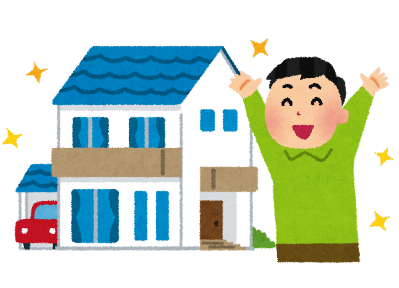 (his/ bought / he / new / house / just / has / .)Q: _________________________________________________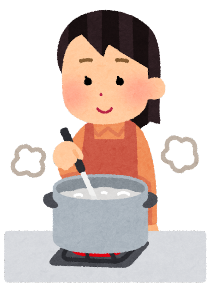 (yet / you / have / cooked / dinner / ?)A: _________________________________________________(already / have / I / cooked / dinner / .)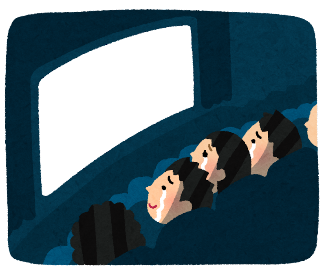 A: ______________________________________________(movie/ we / just / have / watched / the / .)Name:Grade:Class: